 Finding the mistakes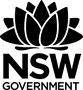 Finding the missing or incorrect stepQuestion 1Prove by inductionInitial statementFor example:  for all integers Step 1As given, the statement is true for For example:  for all integrals Step 2Now test if the statement is true for  for all integrals For example: to prove thatFor all integrals LHS =        =                     because        =        =        =RHS =        =Hence proved.AnswerQuestion 2Prove that that  for all Step 1 – test for LHS = RHLHS = S =        =       = 1LHS = RHS hence proved.Step 2Hence assume true for For example:  for all Therefore, the initial statement is proved.AnswerQuestion 3Prove that  for all Step 1Assume it to be true for  and rewrite the statement.For example:  for all Step 2Now prove that the statement is true for For example: prove that for all LHS =        =       =        =RHS =        = LHS = RHSHence proved.Answer